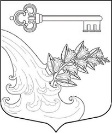 АДМИНИСТРАЦИЯ УЛЬЯНОВСКОГО ГОРОДСКОГО ПОСЕЛЕНИЯ ТОСНЕНСКОГО РАЙОНА ЛЕНИНГРАДСКОЙ ОБЛАСТИПОСТАНОВЛЕНИЕОб организации патрулирования водных объектов, расположенных на территории Ульяновского городского поселения Тосненского района  Ленинградской области В соответствии с Федеральным законом от 6 октября 2003 года № 131-ФЗ «Об общих принципах организации местного самоуправления в Российской Федерации», Постановлением администрации муниципального образования Тосненский район Ленинградской области от 29.112016 №2777-па «О мерах по обеспечению безопасности населения на водных объектах муниципального образования Тосненский район Ленинградской области», в целях предупреждения несчастных случаев на водных объектах на территории Ульяновского городского поселения Тосненского района Ленинградской областиПОСТАНОВЛЯЕТ:Организовать с 30.06.2023 по 30.06.2024 патрулирование водных объектов, расположенных на территории Ульяновского городского поселения Тосненского района Ленинградской области, в составе и по графику патрулирования, согласно приложению.Определить задачи патрульных групп – разъяснение гражданам о необходимости соблюдения режима запрета купания и использования маломерных судов на водных объектах Ульяновского городского поселения.Опубликовать настоящее постановление на официальном сайте администрации Ульяновского городского поселения.Настоящее постановление вступает в силу со дня его подписания. Контроль за исполнением постановления оставляю за собой. Глава администрации                                                             К.И. КамалетдиновПриложение к постановлению администрации Ульяновского городского поселения Тосненского района Ленинградской области от 23.06.2023 №445Состав патрульных групп и график патрулирования водных объектов на территории Ульяновского городского поселенияна 30.06.2023 по 30.06.202423.06.2023№445 Состав патрульной группы (ФИО)Дата, время патрулированияМаршрут патрулированияПредставитель администрации Ульяновского городского  поселенияПредставитель ОМВД России по Тосненскому району Ленинградской области (по согласованию)Представитель ГИМС МЧС России по Ленинградской области (по согласования)30.06.2023с 14-00 до 16-00Территория набережной реки Тосна в районе   особо охраняемой природной территории Ленинградской области Памятник природы «Саблинский»). Территория набережной реки Тосна в районе   коттеджного поселка Ульяновка. Территория набережной реки Саблинка  в районе водопада.  Представитель администрации Ульяновского городского  поселенияПредставитель ОМВД России по Тосненскому району Ленинградской области (по согласованию)Представитель ГИМС МЧС России по Ленинградской области (по согласования)14.07.2023с 14-00 до 16-00Территория набережной реки Тосна в районе   особо охраняемой природной территории Ленинградской области Памятник природы «Саблинский»). Территория набережной реки Тосна в районе   коттеджного поселка Ульяновка. Территория набережной реки Саблинка  в районе водопада.  Представитель администрации Ульяновского городского  поселенияПредставитель ОМВД России по Тосненскому району Ленинградской области (по согласованию)Представитель ГИМС МЧС России по Ленинградской области (по согласования)31.07.2023с 14-00 до 16-00Территория набережной реки Тосна в районе   особо охраняемой природной территории Ленинградской области Памятник природы «Саблинский»). Территория набережной реки Тосна в районе   коттеджного поселка Ульяновка. Территория набережной реки Саблинка  в районе водопада.  Представитель администрации Ульяновского городского  поселенияПредставитель ОМВД России по Тосненскому району Ленинградской области (по согласованию)Представитель ГИМС МЧС России по Ленинградской области (по согласования)15.08.2023с 14-00 до 16-00Территория набережной реки Тосна в районе   особо охраняемой природной территории Ленинградской области Памятник природы «Саблинский»). Территория набережной реки Тосна в районе   коттеджного поселка Ульяновка. Территория набережной реки Саблинка  в районе водопада.  Представитель администрации Ульяновского городского  поселенияПредставитель ОМВД России по Тосненскому району Ленинградской области (по согласованию)Представитель ГИМС МЧС России по Ленинградской области (по согласования)31.08.2023с 14-00 до 16-00Территория набережной реки Тосна в районе   особо охраняемой природной территории Ленинградской области Памятник природы «Саблинский»). Территория набережной реки Тосна в районе   коттеджного поселка Ульяновка. Территория набережной реки Саблинка  в районе водопада.  Представитель администрации Ульяновского городского  поселенияПредставитель ОМВД России по Тосненскому району Ленинградской области (по согласованию)Представитель ГИМС МЧС России по Ленинградской области (по согласования)15.09.2023с 14-00 до 16-00Территория набережной реки Тосна в районе   особо охраняемой природной территории Ленинградской области Памятник природы «Саблинский»). Территория набережной реки Тосна в районе   коттеджного поселка Ульяновка. Территория набережной реки Саблинка  в районе водопада.  Представитель администрации Ульяновского городского  поселенияПредставитель ОМВД России по Тосненскому району Ленинградской области (по согласованию)Представитель ГИМС МЧС России по Ленинградской области (по согласования)30.09.2023с 14-00 до 16-00Территория набережной реки Тосна в районе   особо охраняемой природной территории Ленинградской области Памятник природы «Саблинский»). Территория набережной реки Тосна в районе   коттеджного поселка Ульяновка. Территория набережной реки Саблинка  в районе водопада.  Представитель администрации Ульяновского городского  поселенияПредставитель ОМВД России по Тосненскому району Ленинградской области (по согласованию)Представитель ГИМС МЧС России по Ленинградской области (по согласования)13.10.2023с 14-00 до 16-00Территория набережной реки Тосна в районе   особо охраняемой природной территории Ленинградской области Памятник природы «Саблинский»). Территория набережной реки Тосна в районе   коттеджного поселка Ульяновка. Территория набережной реки Саблинка  в районе водопада.  Представитель администрации Ульяновского городского  поселенияПредставитель ОМВД России по Тосненскому району Ленинградской области (по согласованию)Представитель ГИМС МЧС России по Ленинградской области (по согласования)30.10.2023с 14-00 до 16-00Территория набережной реки Тосна в районе   особо охраняемой природной территории Ленинградской области Памятник природы «Саблинский»). Территория набережной реки Тосна в районе   коттеджного поселка Ульяновка. Территория набережной реки Саблинка  в районе водопада.  Представитель администрации Ульяновского городского  поселенияПредставитель ОМВД России по Тосненскому району Ленинградской области (по согласованию)Представитель ГИМС МЧС России по Ленинградской области (по согласования)15.11.2023с 14-00 до 16-00Территория набережной реки Тосна в районе   особо охраняемой природной территории Ленинградской области Памятник природы «Саблинский»). Территория набережной реки Тосна в районе   коттеджного поселка Ульяновка. Территория набережной реки Саблинка  в районе водопада.  Представитель администрации Ульяновского городского  поселенияПредставитель ОМВД России по Тосненскому району Ленинградской области (по согласованию)Представитель ГИМС МЧС России по Ленинградской области (по согласования)30.11.2023с 14-00 до 16-00Территория набережной реки Тосна в районе   особо охраняемой природной территории Ленинградской области Памятник природы «Саблинский»). Территория набережной реки Тосна в районе   коттеджного поселка Ульяновка. Территория набережной реки Саблинка  в районе водопада.  Представитель администрации Ульяновского городского  поселенияПредставитель ОМВД России по Тосненскому району Ленинградской области (по согласованию)Представитель ГИМС МЧС России по Ленинградской области (по согласования)15.12.2023с 14-00 до 16-00Территория набережной реки Тосна в районе   особо охраняемой природной территории Ленинградской области Памятник природы «Саблинский»). Территория набережной реки Тосна в районе   коттеджного поселка Ульяновка. Территория набережной реки Саблинка  в районе водопада.  Представитель администрации Ульяновского городского  поселенияПредставитель ОМВД России по Тосненскому району Ленинградской области (по согласованию)Представитель ГИМС МЧС России по Ленинградской области (по согласования)28.12.2023с 14-00 до 16-00Территория набережной реки Тосна в районе   особо охраняемой природной территории Ленинградской области Памятник природы «Саблинский»). Территория набережной реки Тосна в районе   коттеджного поселка Ульяновка. Территория набережной реки Саблинка  в районе водопада.  Представитель администрации Ульяновского городского  поселенияПредставитель ОМВД России по Тосненскому району Ленинградской области (по согласованию)Представитель ГИМС МЧС России по Ленинградской области (по согласования)Территория набережной реки Тосна в районе   особо охраняемой природной территории Ленинградской области Памятник природы «Саблинский»). Территория набережной реки Тосна в районе   коттеджного поселка Ульяновка. Территория набережной реки Саблинка  в районе водопада.  Представитель администрации Ульяновского городского  поселенияПредставитель ОМВД России по Тосненскому району Ленинградской области (по согласованию)Представитель ГИМС МЧС России по Ленинградской области (по согласования)15.01.2024с 14-00 до 16-00Территория набережной реки Тосна в районе   особо охраняемой природной территории Ленинградской области Памятник природы «Саблинский»). Территория набережной реки Тосна в районе   коттеджного поселка Ульяновка. Территория набережной реки Саблинка  в районе водопада.  Представитель администрации Ульяновского городского  поселенияПредставитель ОМВД России по Тосненскому району Ленинградской области (по согласованию)Представитель ГИМС МЧС России по Ленинградской области (по согласования)30.01.2024с 14-00 до 16-00Территория набережной реки Тосна в районе   особо охраняемой природной территории Ленинградской области Памятник природы «Саблинский»). Территория набережной реки Тосна в районе   коттеджного поселка Ульяновка. Территория набережной реки Саблинка  в районе водопада.  Представитель администрации Ульяновского городского  поселенияПредставитель ОМВД России по Тосненскому району Ленинградской области (по согласованию)Представитель ГИМС МЧС России по Ленинградской области (по согласования)15.02.2024с 14-00 до 16-00Территория набережной реки Тосна в районе   особо охраняемой природной территории Ленинградской области Памятник природы «Саблинский»). Территория набережной реки Тосна в районе   коттеджного поселка Ульяновка. Территория набережной реки Саблинка  в районе водопада.  Представитель администрации Ульяновского городского  поселенияПредставитель ОМВД России по Тосненскому району Ленинградской области (по согласованию)Представитель ГИМС МЧС России по Ленинградской области (по согласования)30.02.2024с 14-00 до 16-00Территория набережной реки Тосна в районе   особо охраняемой природной территории Ленинградской области Памятник природы «Саблинский»). Территория набережной реки Тосна в районе   коттеджного поселка Ульяновка. Территория набережной реки Саблинка  в районе водопада.  Представитель администрации Ульяновского городского  поселенияПредставитель ОМВД России по Тосненскому району Ленинградской области (по согласованию)Представитель ГИМС МЧС России по Ленинградской области (по согласования)15.03.2024с 14-00 до 16-00Территория набережной реки Тосна в районе   особо охраняемой природной территории Ленинградской области Памятник природы «Саблинский»). Территория набережной реки Тосна в районе   коттеджного поселка Ульяновка. Территория набережной реки Саблинка  в районе водопада.  Представитель администрации Ульяновского городского  поселенияПредставитель ОМВД России по Тосненскому району Ленинградской области (по согласованию)Представитель ГИМС МЧС России по Ленинградской области (по согласования)29.03.2024с 14-00 до 16-00Территория набережной реки Тосна в районе   особо охраняемой природной территории Ленинградской области Памятник природы «Саблинский»). Территория набережной реки Тосна в районе   коттеджного поселка Ульяновка. Территория набережной реки Саблинка  в районе водопада.  Представитель администрации Ульяновского городского  поселенияПредставитель ОМВД России по Тосненскому району Ленинградской области (по согласованию)Представитель ГИМС МЧС России по Ленинградской области (по согласования)15.04.2024с 14-00 до 16-00Территория набережной реки Тосна в районе   особо охраняемой природной территории Ленинградской области Памятник природы «Саблинский»). Территория набережной реки Тосна в районе   коттеджного поселка Ульяновка. Территория набережной реки Саблинка  в районе водопада.  Представитель администрации Ульяновского городского  поселенияПредставитель ОМВД России по Тосненскому району Ленинградской области (по согласованию)Представитель ГИМС МЧС России по Ленинградской области (по согласования)30.04.2024с 14-00 до 16-00Территория набережной реки Тосна в районе   особо охраняемой природной территории Ленинградской области Памятник природы «Саблинский»). Территория набережной реки Тосна в районе   коттеджного поселка Ульяновка. Территория набережной реки Саблинка  в районе водопада.  Представитель администрации Ульяновского городского  поселенияПредставитель ОМВД России по Тосненскому району Ленинградской области (по согласованию)Представитель ГИМС МЧС России по Ленинградской области (по согласования)15.05.2024с 14-00 до 16-00Территория набережной реки Тосна в районе   особо охраняемой природной территории Ленинградской области Памятник природы «Саблинский»). Территория набережной реки Тосна в районе   коттеджного поселка Ульяновка. Территория набережной реки Саблинка  в районе водопада.  Представитель администрации Ульяновского городского  поселенияПредставитель ОМВД России по Тосненскому району Ленинградской области (по согласованию)Представитель ГИМС МЧС России по Ленинградской области (по согласования)30.05.2024с 14-00 до 16-00Территория набережной реки Тосна в районе   особо охраняемой природной территории Ленинградской области Памятник природы «Саблинский»). Территория набережной реки Тосна в районе   коттеджного поселка Ульяновка. Территория набережной реки Саблинка  в районе водопада.  Представитель администрации Ульяновского городского  поселенияПредставитель ОМВД России по Тосненскому району Ленинградской области (по согласованию)Представитель ГИМС МЧС России по Ленинградской области (по согласования)14.06.2024с 14-00 до 16-00Территория набережной реки Тосна в районе   особо охраняемой природной территории Ленинградской области Памятник природы «Саблинский»). Территория набережной реки Тосна в районе   коттеджного поселка Ульяновка. Территория набережной реки Саблинка  в районе водопада.  Представитель администрации Ульяновского городского  поселенияПредставитель ОМВД России по Тосненскому району Ленинградской области (по согласованию)Представитель ГИМС МЧС России по Ленинградской области (по согласования)28.06.2024с 14-00 до 16-00Территория набережной реки Тосна в районе   особо охраняемой природной территории Ленинградской области Памятник природы «Саблинский»). Территория набережной реки Тосна в районе   коттеджного поселка Ульяновка. Территория набережной реки Саблинка  в районе водопада.  